О внесении изменений в план деятельности Управления Федеральной службы по надзору в сфере связи, информационных технологий и массовых коммуникаций по Архангельской области и Ненецкому автономному округу на 2023годВ связи с прекращением  деятельности средства массовой информации печатного СМИ сетевого издания «Arctic Environmental Research» (реестровая запись от 31.12.2019 ЭЛ № ФС 77 - 77418) приказываю:1. Исключить мероприятие систематического наблюдения в отношении сетевого издания «Arctic Environmental Research» из плана деятельности Управления Федеральной службы по надзору в сфере связи, информационных технологий и массовых коммуникаций по Архангельской области и Ненецкому автономному округу на 2023 год.2. Отделу контроля (надзора) в сфере связи (Сотников В.А.)  в течение 3-х дней внести необходимые изменения в План деятельности Управления Федеральной службы по надзору в сфере связи, информационных технологий и массовых коммуникаций по Архангельской области и Ненецкому автономному округу на 2023 год, размещенный на Интернет странице Управления в сети Интернет: 29.rkn.gov.ru.3. Контроль за исполнением настоящего Приказа оставляю за собой.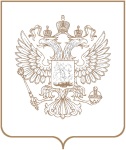 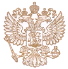 РОСКОМНАДЗОРУПРАВЛЕНИЕ ФЕДЕРАЛЬНОЙ СЛУЖБЫ ПО НАДЗОРУ В СФЕРЕ СВЯЗИ, ИНФОРМАЦИОННЫХ ТЕХНОЛОГИЙ И МАССОВЫХ КОММУНИКАЦИЙ ПО АРХАНГЕЛЬСКОЙ ОБЛАСТИ И НЕНЕЦКОМУ АВТОНОМНОМУ ОКРУГУПРИКАЗРОСКОМНАДЗОРУПРАВЛЕНИЕ ФЕДЕРАЛЬНОЙ СЛУЖБЫ ПО НАДЗОРУ В СФЕРЕ СВЯЗИ, ИНФОРМАЦИОННЫХ ТЕХНОЛОГИЙ И МАССОВЫХ КОММУНИКАЦИЙ ПО АРХАНГЕЛЬСКОЙ ОБЛАСТИ И НЕНЕЦКОМУ АВТОНОМНОМУ ОКРУГУПРИКАЗРОСКОМНАДЗОРУПРАВЛЕНИЕ ФЕДЕРАЛЬНОЙ СЛУЖБЫ ПО НАДЗОРУ В СФЕРЕ СВЯЗИ, ИНФОРМАЦИОННЫХ ТЕХНОЛОГИЙ И МАССОВЫХ КОММУНИКАЦИЙ ПО АРХАНГЕЛЬСКОЙ ОБЛАСТИ И НЕНЕЦКОМУ АВТОНОМНОМУ ОКРУГУПРИКАЗ№АрхангельскВрио руководителяИ.М. Шариязданова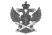 Документ подписан электронной подписью в системе электронного документооборота РоскомнадзораСВЕДЕНИЯ О СЕРТИФИКАТЕ ЭПСВЕДЕНИЯ О СЕРТИФИКАТЕ ЭПСертификатВладелецДействителен